КОЛЛЕКТИВНЫЙ ДОГОВОРмуниципального бюджетного образовательного учреждения дополнительного образования "Центр дополнительного образования Шушенского района"пгт. Шушенское 2020г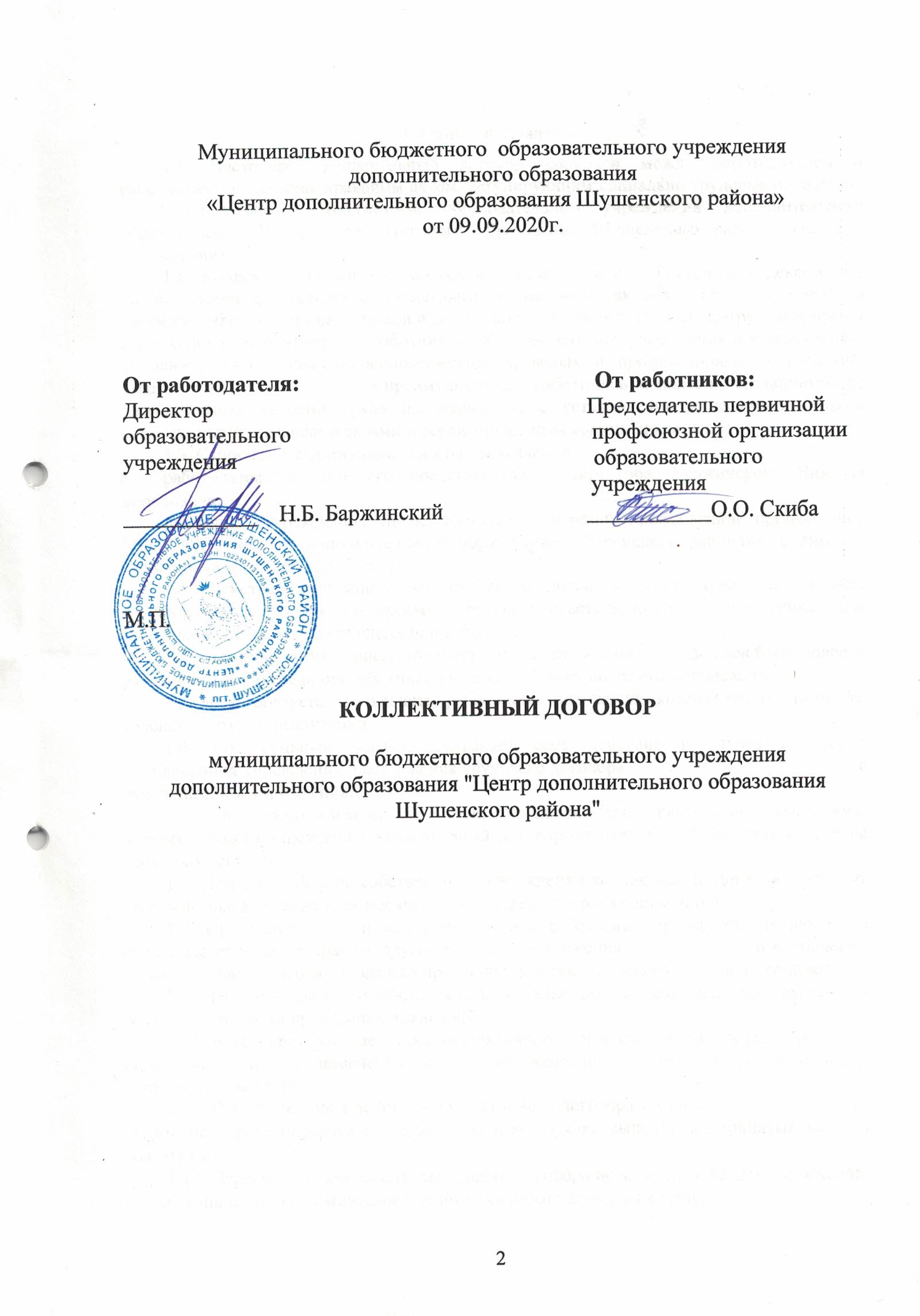 .I. Общие положения1.1. Настоящий коллективный договор заключен между работодателем и работниками и является правовым актом, регулирующим социально-трудовые отношения в Муниципальном  бюджетном образовательном учреждении дополнительного образования  «Центр дополнительного образование Шушенского района» (далее - учреждении).1.2. Коллективный договор заключен в соответствии с Трудовым кодексом РФ, иными  законодательными и нормативными правовыми актами с целью определения взаимных обязательств работников и работодателя по защите социально-трудовых прав и профессиональных интересов работников  образовательного учреждения и установлению дополнительных социально-экономических, правовых и профессиональных гарантий, льгот                                и преимуществ для работников, а также по созданию более благоприятных условий труда по сравнению с установленными законами, иными нормативными правовыми актами и территориальным соглашением.1.3. Сторонами коллективного договора являются: работодатель в лице его представителя – директора, Баржинского Николая Борисовича;работники учреждения, представленные первичной профсоюзной организацией МБОУ ДО ««Центр дополнительного образование Шушенского района»», в лице ее представителя (далее – профком).1.4. Действие настоящего коллективного договора распространяется на всех работников учреждения, но профком не несет ответственности за нарушения прав работников, не являющихся членами профсоюза.1.5. Стороны договорились, что текст коллективного договора должен быть доведен работодателем до сведения работников в течение 5 дней после его подписания.Профком обязуется разъяснять работникам положения коллективного договора, содействовать его реализации.1.6. Коллективный договор сохраняет свое действие в случае изменения наименования учреждения, расторжения трудового договора                                         с руководителем учреждения.1.7. При реорганизации (слиянии, присоединении, разделении, выделении, преобразовании) учреждения коллективный договор сохраняет своё действие в течение срока реорганизации.1.8. При смене формы собственности учреждения коллективный договор сохраняет свое действие в течение трех месяцев со дня перехода прав собственности.1.9. При реорганизации или смене формы собственности учреждения любая из сторон имеет право направить другой стороне предложения                      о заключении нового коллективного договора или продления действия прежнего на срок до трех лет.1.10. При ликвидации учреждения коллективный договор сохраняет свое действие в течение всего срока проведения ликвидации.1.11. В течение срока действия коллективного договора стороны вправе вносить в него дополнения и изменения на основе взаимной договоренности в порядке, установленном ТК РФ.1.12. В течение срока действия коллективного договора ни одна                      из сторон не вправе прекратить в одностороннем порядке выполнение принятых на себя обязательств.1.13. Пересмотр обязательств настоящего договора не может приводить к снижению уровня социально-экономического положения работников учреждения.1.14. Все спорные вопросы по толкованию и реализации положений коллективного договора решаются сторонами.1.15. Настоящий договор вступает в силу с 18. 09. 2020 г.  (или с момента его подписания сторонами и действует до 09. 01. 2023 г.) 1.16. Перечень локальных нормативных актов, содержащих нормы трудового права, при принятии которых работодатель учитывает мнение профкома:- правила внутреннего трудового распорядка;- соглашение по охране труда;- положение о КТС;- перечень профессий и должностей работников, имеющих право на обеспечение специальной одеждой, обувью и другими средствами индивидуальной защиты, а также моющими и обезвреживающими средствами;- перечень профессий и должностей работников, занятых на работах                    с вредными и (или) опасными условиями труда, для предоставления им ежегодного дополнительного оплачиваемого отпуска;- перечень должностей работников с ненормированным рабочим днем для предоставления им ежегодного дополнительного оплачиваемого отпуска;- положение о порядке установления выплат стимулирующего характера и единовременной материальной помощи работникам учреждения;- положение об оплате труда работников учреждения;- должностные и иные инструкции и правила, утверждённые директором;- другие локальные акты.1.17. Стороны определяют следующие формы управления учреждением непосредственно работниками и через профком:- учет мнения профкома;- консультации с работодателем по вопросам принятия локальных нормативных актов;- получение от работодателя информации по вопросам, непосредственно затрагивающим интересы работников, а также по вопросам, предусмотренным ч. 2 ст. 53 ТК РФ и по иным вопросам, предусмотренным            в настоящем коллективном договоре;- обсуждение с работодателем вопросов о работе учреждения, внесении предложений по ее совершенствованию;- участие в разработке и принятии коллективного договора;- другие формы.1.18. Положения коллективного договора учитываются при разработке приказов и других нормативных актов локального характера, а также мероприятий по вопросам установления условий и оплаты труда, режима труда и отдыха, охраны труда, развития социальной сферы.1.19. Ежегодно в феврале стороны информируют работников на общем собрании о ходе выполнения коллективного договора.1.20. Неотъемлемой частью коллективного договора являются Приложения к нему, указанные в тексте.II. Трудовой договор2.1. Содержание трудового договора, порядок его заключения, изменения и расторжения определяются в соответствии с ТК РФ, другими законодательными и нормативными правовыми актами, Уставом учреждения и не могут ухудшать положение работников по сравнению с действующим трудовым законодательством, а также отраслевым территориальным соглашением и настоящим коллективным договором.2.2. Трудовой договор заключается с работником в письменной форме                    в двух экземплярах, каждый из которых подписывается работодателем                     и работником.Трудовой договор является основанием для издания приказа о приеме       на работу.2.3. Трудовой договор с работником заключается на неопределенный срок.Срочный трудовой договор может заключаться по инициативе работодателя либо работника только в случаях, предусмотренных ст. 59 ТК РФ либо иными федеральными законами. 2.4. В трудовом договоре оговариваются обязательные условия трудового договора, предусмотренные ст. 57 ТК РФ, в т. ч. объем учебной нагрузки, режим и продолжительность рабочего времени, выплаты стимулирующего и компенсационного характера.Условия трудового договора могут быть изменены только по соглашению сторон и в письменной форме (ст. 72 ТК РФ).2.5. Объем учебной нагрузки педагогическим работникам устанавливается работодателем в соответствии с Типовым положением об образовательном учреждении дополнительного образования детей, утверждённым Постановлением Правительства Российской Федерации                      № 233 от 07.03. ., штатным расписанием учреждения, исходя из количества часов по учебному плану, программам, обеспеченности кадрами, другими конкретными условиями в данном учреждении с учетом мнения профкома. Верхний предел учебной нагрузки может ограничиваться в случаях, предусмотренных указанным Типовым положением.Объем учебной нагрузки педагогического работника оговаривается в трудовом договоре и может быть изменен сторонами только с письменного согласия работника.Учебная нагрузка на новый учебный год устанавливается руководителем учреждения с учетом мнения профкома до окончания учебного года и ухода работников в отпуск.Руководитель учреждения должен ознакомить педагогических работников с их учебной нагрузкой на новый учебный год в письменной форме до ухода в очередной отпуск. 2.6. Объем учебной нагрузки, установленный в начале учебного года, не может быть уменьшен по инициативе администрации в текущем учебном году, а также при установлении ее на следующий учебный год, за исключением случаев уменьшения количества часов по учебным планам и программам.Объем учебной нагрузки педагогов и методистов больше или меньше нормы часов за ставку заработной платы устанавливается только с их письменного согласия.2.7. Учебная нагрузка работникам, находящимся в отпуске по уходу за ребенком до исполнения им возраста трех лет, устанавливается на общих основаниях и передается на этот период для выполнения другим работникам.2.8. Уменьшение или увеличение учебной нагрузки педагога дополнительного образования в течение учебного года по сравнению                        с учебной нагрузкой, оговоренной в трудовом договоре или приказа руководителя учреждения, возможны только:а) по взаимному согласию сторон;б) по инициативе работодателя в случаях:- уменьшения количества часов по учебным планам и программам, сокращения количества групп (Типовое положение об учреждении дополнительного образования детей);- временного увеличения объема учебной нагрузки (педагогической работы) для  замещения временно отсутствующего педагогического работника (продолжительность выполнения работником увеличенной учебной нагрузки в таком случае определяется работодателем с письменного согласия работника);- восстановления на работе педагога, ранее выполнявшего эту учебную нагрузку;- возвращения на работу женщины, прервавшей отпуск по уходу                      за ребенком до достижения им возраста трех лет, или после окончания этого отпуска. В указанных в подпункте «б» случаях для изменения учебной нагрузки по инициативе работодателя согласие работника не требуется.2.9. По инициативе работодателя изменение определенных сторонами условий трудового договора допускается, как правило, только на новый учебный год в связи с изменениями организационных или технологических условий труда (изменение количества часов работы по учебному плану, проведение эксперимента, изменение сменности работы учреждения, а также изменение образовательных программ и т. д.) при продолжении работником работы без изменения его трудовой функции (работы по определенной специальности, квалификации или должности) (ст. 74 ТК РФ).В течение учебного года изменение определенных сторонами условий трудового договора допускается только в исключительных случаях, обусловленных обстоятельствами, не зависящими от воли сторон.О введении изменений, определенных сторонами условий трудового договора, работник должен быть уведомлен работодателем в письменной форме не позднее, чем за 2 месяца (ст. 74, 162 ТК РФ).Если работник не согласен с продолжением работы в новых условиях, работодатель обязан в письменной форме предложить ему иную имеющуюся в учреждении работу, которую работник может выполнять с учетом его состояния здоровья.2.10. Работодатель обязан при приеме на работу (до подписания трудового договора с работником) ознакомить его под роспись с настоящим коллективным договором, Уставом учреждения, правилами внутреннего трудового распорядка и иными локальными нормативными актами, действующими в учреждении.2.11. Прекращение трудового договора с работником может производиться только по основаниям, предусмотренным ТК РФ и иными федеральными законами (ст. 77 ТК РФ).III. Профессиональная подготовка, переподготовка и повышение квалификации работников3. Стороны пришли к соглашению в том, что:3.1. Работодатель определяет необходимость профессиональной подготовки и переподготовки кадров для нужд учреждения.3.2. Работодатель с учетом мнения профкома определяет формы профессиональной подготовки, переподготовки и повышения квалификации работников, перечень необходимых профессий и специальностей на каждый календарный год с учетом перспектив развития учреждения.3.3. Работодатель обязуется:3.3.1. Организовывать профессиональную подготовку, переподготовку                             и повышение квалификации работников (в разрезе специальности).3.3.2. Повышать квалификацию педагогических работников не реже чем один раз в 3 года.3.3.3. В случае направления работника для повышения квалификации сохранять за ним место работы (должность), среднюю заработную плату по основному месту работы и, если работник направляется для повышения квалификации в другую местность, оплатить ему командировочные расходы (суточные, проезд к месту обучения и обратно, проживание) в порядке и размерах, предусмотренных для лиц, направляемых в служебные командировки (ст. 187 ТК РФ).3.3.4. Предоставлять гарантии и компенсации работникам, совмещающим работу с успешным обучением в учреждениях высшего, среднего и начального профессионального образования при получении ими образования соответствующего уровня впервые, в порядке, предусмотренном ст. 173—176 ТК РФ. Предоставлять гарантии и компенсации, предусмотренные ст. 173—176 ТК РФ, также работникам, получающим второе профессиональное образование соответствующего уровня в рамках прохождения профессиональной подготовки, переподготовки, повышения квалификации, обучения вторым профессиям (например, если обучение осуществляется по профилю деятельности учреждения, по направлению работодателя или органов управления образованием).3.3.5. Организовывать проведение аттестации педагогических работников в соответствии с Порядком аттестации педагогических работников государственных и муниципальных образовательных учреждений, утвержденным приказом Министерства образования и науки Российской Федерации от 24 марта 2010 г. N 209, и по ее результатам устанавливать работникам соответствующие полученным квалификационным категориям размеры персональных выплат со дня вынесения решения аттестационной комиссией.3.3.6. В целях материальной поддержки педагогических работников,                у которых в период нахождения в отпуске по уходу за ребенком до исполнения им возраста трех лет истек срок действия квалификационной категории, производить оплату труда с учетом имевшейся квалификационной категории на период подготовки к аттестации для установления соответствия их требованиям, предъявляемым к квалификационной категории и ее прохождения, но не более чем на один год после выхода из указанного отпуска; в случае истечения у педагогического работника перед наступлением пенсионного возраста срока действия квалификационной категории сохранять оплату труда с учетом имевшейся квалификационной категории до дня наступления пенсионного возраста, но не более чем на один год.IV. Высвобождение работников и содействие их трудоустройству4. Работодатель обязуется:4.1.Уведомлять профком в письменной форме о сокращении численности или штата работников не позднее, чем за три месяца до его начала (ст. 82 ТК РФ).Уведомление должно содержать проекты приказов о сокращении численности или штатов, список сокращаемых должностей и работников, перечень вакансий, предполагаемые варианты трудоустройства.В случае массового высвобождения работников уведомление должно содержать социально-экономическое обоснование.4.2. Работникам, получившим уведомление об увольнении по п. 1и п. 2 ст. 81 ТК РФ, предоставлять в рабочее время не менее 2 часов в неделю для самостоятельного поиска новой работы с сохранением заработной платы (кроме почасовиков).4.3. Увольнение членов профсоюза по инициативе работодателя в связи с сокращением численности или штата (п. 2 ст. 81 ТК РФ), п.3, п.5, ст. 81 ТК РФ производить с учетом мнения профкома (ст. 82 ТК РФ).4.4. Трудоустраивать в первоочередном порядке в счет установленной квоты ранее уволенных или подлежащих увольнению из учреждения инвалидов.4.5. Стороны договорились, что:4.5.1. Преимущественное право на оставление на работе при сокращении численности или штата при равной производительности труда и квалификации помимо лиц, указанных в ст. 179 ТК РФ, имеют также: - лица предпенсионного возраста (за два года до пенсии), проработавшие в учреждении свыше 10 лет;- одинокие матери и отцы, воспитывающие детей до 16 лет;- родители, воспитывающие детей-инвалидов до 18 лет;- сотрудники, награжденные государственными наградами в связи                 с педагогической деятельностью;- неосвобожденные председатели первичных и территориальных профсоюзных организаций;- молодые специалисты, имеющие трудовой стаж менее одного года.4.5.2. Высвобождаемым работникам предоставляются гарантии и компенсации, предусмотренные действующим законодательством при сокращении численности или штата (ст. 178, 180 ТК РФ), а также преимущественное право приема на работу при появлении вакансий.4.5.3. Работникам, высвобожденным из учреждения в связи с сокращением численности или штата, гарантируется после увольнения возможность пользоваться на правах работников учреждения услугами культурных, медицинских, спортивно-оздоровительных, детских дошкольных учреждений в течение 6 месяцев.4.5.4. При появлении новых рабочих мест в учреждении, в т. ч. и на определенный срок, работодатель гарантирует приоритет в приеме на работу работников, добросовестно работавших в нем, ранее уволенных из учреждения в связи с сокращением численности или штата.4.5.5. При сокращении численности или штата не допускать увольнения одновременно двух работников из одной семьи.V. Рабочее время и время отдыха5.1. В Центре устанавливается пятидневная  рабочая неделя. Продолжительность рабочего времени учебно-вспомогательного и руководящего персонала составляет 40 часов в неделю, и у педагогов дополнительного образования не более 36 часов в неделю за ставку заработной платы (ст. 333 ТК РФ). В пределах рабочего дня педагогические работники должны вести все виды учебно-методической, воспитательной и других работ, вытекающих из занимаемой должности, учебного плана и плана учебно-исследовательской работы. Рабочий день административных и технических работников Центра в 8:00 и заканчивается 17:00. Рабочий день методистов начинается в 8:00 и заканчивается в 17:00. Перерыв для отдыха и питания - с 12:00 до 13:00. 5.2. Учебные занятия в объединениях Центра проводятся по расписанию, утвержденному директором Центра, начиная с 8:00 и заканчивая  их не позднее 20:00 часа. При подготовке и организации особо важных мероприятий, работники могут привлекаться на сверхурочные работы. Продолжительность сверхурочной работы не должна превышать для каждого работника 4 часов в течение двух дней подряд и 120 часов в год, согласно ст. 99ТК РФ.При совпадении выходного и праздничного дней, выходной день переносится на следующий после праздничного рабочий день.Выходные дни педагогам, за исключением периода летних каникул, предоставляется согласно утвержденному директором графику. На установленные каждому педагогу ДО выходные дни распространяются положения статей 112, 113 ТК РФ.Выходные дни административных, технических работников, методистов, педагогов ДО в период летних каникул - суббота, воскресенье. За работу в выходные дни этим категориям предоставляется в удобное для них время по согласованию с администрацией отгулы (выходные дни) в случаях, если эта работа не является работой по внутреннему совмещению. Работникам, работающим по внутреннему совмещению и ведущим в выходные дни педагогическую работу, предусмотренному утвержденным планом, отгулы не предоставляются.5.3. Продолжительность рабочего дня обслуживающего персонала  и других рабочих определяется графиком сменности, составляемым с указанием часов работы и соблюдением установленной продолжительности рабочего времени за неделю или другой учетный период и утверждаемым администрацией Центра. 5.4. Неполное рабочее время - неполный рабочий день или неполная рабочая неделя устанавливается в следующих случаях:- по соглашению между работником и администрацией;- по просьбе беременной женщины, одного из родителей (опекуна, попечителя, законного представителя), имеющего ребенка в возрасте до 14 лет  (ребенка-инвалида до 18 лет), а также лица, осуществляющего уход  за больным членом семьи в соответствии с медицинским заключением.5.5. Привлечение работников Центра к работе в выходные и праздничные дни (в т.ч. выходные, установленные каждому педагогу д/о) допускается в исключительных случаях с согласия Совета Центра, по письменному приказу администрации. 5.6. Учет явки сотрудников на работу и ухода с нее, рабочего движения в течение дня ведется по записям работников в специальном журнале, хранящемся на вахте. Учет выполнения нагрузки ведется завучем Центра по записям в журналах работы объединения, ГПС и проводимых массовых мероприятий. 5.7. Собрания (трудового коллектива, родительские и др.), заседания педагогического совета, других советов и комиссий проводятся в соответствии с утвержденным планом работы Центра, планами работы объединений в установленные дни и часы (вне рабочего времени административных и технических работников).5.8. Время летних каникул, не совпадающее с очередным отпуском, является рабочим временем педагогических и других работников Центра. В эти периоды педагогические работники привлекаются  администрацией к педагогической  и организационной работе в пределах времени, не превышающего  их учебной нагрузки до начала каникул. График работы в каникулы утверждается приказом директора. Для педработников в каникулярное время, не совпадающее с очередным отпуском, может быть с их согласия, установлен суммированный учет рабочего времени в пределах месяца.5.9. В каникулярное время учебно-воспитательный и обслуживающий персонал привлекается к выполнению хозяйственных работ, не требующих специальных знаний (мелкий ремонт, работа на территории, охрана учреждения и др.), в пределах установленного времени. 5.10. Очередность предоставления оплачиваемых отпусков определяется ежегодно в соответствии с графиком отпусков, утвержденным директором по согласованию с Советом Центра не позднее чем за 2 недели до наступления календарного года. Продление, перенесение, разделение и отзыв из отпуска производится с согласования работника в случаях, предусмотренных ст. 124-125 ТК РФ при наличии финансовых возможностей, а также обеспечения работой часть отпуска, превышающая 28 календарных дней, по просьбе работника   может быть заменена денежной компенсацией (ст. 126 ТК РФ).5.11. Дополнительный отпуск работникам без сохранения заработной платы предоставляется, в следующих случаях:- рождение ребенка в семье - 2 дня; дети в армию - 1 день; в случае свадьбы работника - 3 дня;5.12. Предоставление отпуска директору Центра оформляется приказом управления образования  администрации  Шушенского района, другим работникам - приказом Центра;5.13. Организация учебных занятий:1) Учебные занятия с обучающимися проводятся по расписанию в соответствии с учебными планами и программами, в установленном порядке.2) Продолжительность академического часа устанавливается 30, 40-45 минут.После конца академического часа занятий устанавливается перерыв продолжительностью 10-15 минут, обеденный перерыв не менее 40 минут по скользящему графику.5.14. По соглашению сторон, в связи с производственной необходимостью, выходные дни, время начала и окончания рабочего дня, перерыва для отдыха и питания может изменяться.5.15. Учет рабочего времени обеспечивает работодатель.5.16. Любое отсутствие работника на рабочем месте, кроме случаев производственной необходимости или непреодолимой силы, допускается только с предварительного разрешения (уведомления - в случае отсутствия уполномоченного руководителя) работодателя.5.17. Под рабочим местом работника понимается кабинет или иное служебное помещение, закрепленное за работником.5.18. В случае неправомерного отсутствия на рабочем месте к работнику могут быть применены дисциплинарные меры взыскания, предусмотренные действующим законодательством, настоящими правилами.5.19. Запрещается отвлекать работников от выполнения непосредственных обязанностей, снимать их с работы для участия в мероприятиях, не связанных с производственной деятельностью, кроме случаев, предусмотренных законами и иными нормативно-правовымиактами.5.20. Учебно-вспомогательному и руководящему персоналу Центра, устанавливается ежегодный оплачиваемый отпуск продолжительностью 28 календарных дней согласно ст. 115 Кодекса и дополнительный оплачиваемый отпуск продолжительностью 8 календарных дней, согласно Закону Российской Федерации "О государственных гарантиях и компенсациях для лиц, работающих и проживающих в районах Крайнего Севера и приравненных к ним местностях", для педагогических работников, руководителя и заместителей руководителя, руководителей структурных подразделений - основной оплачиваемый отпуск продолжительностью 42 календарных дня, согласно Постановлению Правительства Российской Федерации от 14.05.2015 № 466 "О ежегодных основных удлиненных оплачиваемых отпусках"  и дополнительный оплачиваемый отпуск продолжительностью 8 календарных дней, согласно Закону Российской Федерации "О государственных гарантиях и компенсациях для лиц, работающих и проживающих в районах Крайнего Севера и приравненныхк ним местностях".Право на использование отпуска за первый год работы возникает у работника по истечении шести месяцев его непрерывной работы у данного работодателя. По соглашению сторон оплачиваемый отпуск работнику может быть предоставлен и до истечения шести месяцев.5.21. Очередность предоставления оплачиваемых отпусков определяется ежегодно в соответствии с графиком отпусков, утверждаемым работодателем с учетом мнения выборного органа первичной профсоюзной организации не позднее, чем за две недели до наступления календарного года в порядке, установленном статьей 372 Кодекса. По соглашению между работником и работодателем ежегодный оплачиваемый отпуск может быть разделен на части. При этом хотя бы одна из частей этого отпуска должна быть не менее 14 календарных дней.5.22. Отзыв работника из отпуска допускается только с его письменного согласия и по приказу руководства Центра. Не использованная в связи с этим часть отпуска должна быть предоставлена по выбору работника в удобное для него время в течение текущего рабочего года или присоединена к отпуску за следующий рабочий год. При увольнении работнику выплачивается денежная компенсация за неиспользованный отпуск или по его письменному заявлению неиспользованный отпуск может быть предоставлен с последующим увольнением.5.23. По семейным обстоятельствам и другим уважительным причинам работнику по его письменному заявлению может быть предоставлен отпуск без сохранения зарплаты, продолжительность которого определяется по соглашению между работником и работодателем.5.24. Продолжительность общих собраний, заседаний педагогического и методического советов, планерок, не должно продолжаться, как правило, более 2-х часов, родительские собрания - полутора часов, собрания учащихся - одного часа, занятия объединений - 45 минут.VI. Оплата и нормирование труда6. Стороны исходят из того, что:6.1. Заработная плата исчисляется в соответствии с Законом Красноярского края от 29.10.2009 года № 9-3864 «О новых системах оплаты труда работников краевых государственных бюджетных учреждений»,          системой оплаты труда, предусмотренной Положением об оплате труда работников МБОУ ДО «Центр дополнительного образование Шушенского района» (приложение №1). 6.2. Минимальный размер окладов (должностных окладов), ставок заработной платы работников учреждения определяется согласно постановлению Правительства Красноярского края от от 30 сентября 2014 года. № 464-п. Положению об оплате труда работников «Центра дополнительного образования Шушенского района», на основе требований к профессиональной подготовке и уровню квалификации и с учетом сложности и объема выполняемой работы.Размеры окладов (должностных окладов), ставок заработной платы устанавливаются не ниже минимальных размеров окладов (должностных окладов), ставок заработной платы, определяемых по квалификационным уровням профессиональных квалификационных групп и отдельным должностям, не включенным в профессиональные квалификационные группы.        6.3. Работникам МБОУ ДО «Центр дополнительного образование Шушенского района»» по решению руководителя в пределах бюджетных ассигнований на оплату труда работников Центра, а так же средств от предпринимательской и иной приносящей доход деятельности, направленных учреждением на оплату труда работников устанавливаются следующие виды выплат стимулирующего характера:выплаты за важность выполняемой работы, степень самостоятельности и ответственности при выполнении поставленных задач;выплаты за интенсивность и высокие результаты работы;выплаты за качество выполняемых работ;персональные выплаты;выплаты по итогам работы;премии.Персональные выплаты устанавливаются с учетом  квалификационной категории, сложности, напряженности и особого режима работы, опыта работы, повышения уровня оплаты труда молодым специалистам, обеспечения заработной платы работника на уровне размера минимальной заработной платы, установленного в Красноярском крае.6.4. Выплаты стимулирующего характера  устанавливаются в пределах фонда оплаты труда, в соответствии с Положением о порядке установления выплат стимулирующего характера и единовременной материальной помощи работникам муниципального бюджетного образовательного учреждения дополнительного образования  «Центр дополнительного образование Шушенского района».6.5. В соответствии с трудовым законодательством, Законом Красноярского края от 29.10.2009 года № 9-3864 «О новых системах оплаты труда работников краевых государственных бюджетных учреждений» работникам учреждения устанавливаются следующие выплаты компенсационного характера:выплаты работникам, занятым на тяжелых работах, работах с вредными и (или) опасными и иными особыми условиями труда;выплаты за работу в местностях с особыми климатическими условиями;выплаты за работу в условиях, отклоняющихся от нормальных (при выполнении работ различной квалификации, совмещении профессий (должностей), сверхурочной работе, работе в ночное время и при выполнении работ в других условиях, отклоняющихся от нормальных).6.6. Заработная плата выплачивается работникам в денежной форме.Выплата заработной платы работникам производится до 12 числа следующего месяца, соответственно авансирование осуществляется до 27 числа текущего месяца.6.7. При наступлении у работника права на изменение оклада (должностного оклада), ставки заработной платы в период пребывания его в ежегодном или другом отпуске, а также в период его временной нетрудоспособности, выплата заработной платы, исходя из более высокого размера оклада (должностного оклада), ставки заработной платы производится со дня окончания отпуска или временной нетрудоспособности.6.8. Работодатель обязуется:6.8.1. При нарушении установленного срока выплаты заработной платы, оплаты отпуска, выплат при увольнении и других выплат, причитающихся работнику, выплатить эти суммы с уплатой процентов (денежной компенсации) в размере не ниже одной трехсотой действующей в это время ставки рефинансирование Центрального банка РФ (ст. 236 ТК РФ).6.8.2. Сохранять за работниками, участвовавшими в забастовке из-за невыполнения настоящего коллективного договора, отраслевого, регионального и территориального соглашений по вине работодателя или органов власти, заработную плату в полном размере.6.9. Ответственность за своевременность и правильность определения размеров и выплаты заработной платы работникам несет руководитель учреждения.6.10. Возместить работникам материальный ущерб, причиненный в результате незаконного лишения их возможности трудиться в случае приостановки работы в порядке, предусмотренном ст. 142 ТК РФ, в полном объеме.6.11. Сохранить за работниками заработную плату в полном размере за время простоев, возникших в результате непредвиденных и непредотвратимых событий (климатические условия).VII. Гарантии и компенсации7. Стороны договорились, что работодатель:7.1. В соответствии с законом РФ от 01.04.96г. № 27-ФЗ «Об индивидуальном (персонифицированном) учете в системе государственного пенсионного страхования»:- своевременно перечисляет страховые взносы в Пенсионный фонд РФ в размере, определенном законодательством;- в установленный срок предоставляет органам Пенсионного фонда достоверные сведения о застрахованных лицах;- получает в органах Пенсионного фонда страховые свидетельства государственного пенсионного страхования, а также дубликаты указанных страховых свидетельств и выдает под роспись работающим застрахованным лицам;- передает бесплатно каждому работающему застрахованному лицу копии сведений, предоставленных в орган Пенсионного фонда для включения их в индивидуальный лицевой счет.7.2. Ходатайствует перед органом местного самоуправления о выделении ссуд на  приобретение (строительство) жилья работникам учреждения, нуждающимся в улучшении жилищных условий. 7.3. Организует в учреждении комнаты (места) для приема пищи.7.4. Выплачивает педагогическим работникам, в том числе руководящим работникам, деятельность которых связана с образовательным процессом, денежную компенсацию на книгоиздательскую продукцию и периодические издания в размере 100 рублей ежемесячно.7.5. Осуществляет из средств экономии выплату дополнительного выходного пособия в размере двух МРОТ следующим категориям увольняемых работников:- получившим трудовое увечье в данном учреждении; - имеющим стаж работы в данном учреждении свыше 10 лет; - всем работникам, увольняемым в связи с ликвидацией учреждения; - в случае расторжения трудового договора по собственному желанию работающего пенсионера. 7.6. Порядок и размеры возмещения расходов, связанных со служебными командировками, осуществляется в соответствии с приказом министерства образования и науки Красноярского края от 06.10.2008 № 82.VIII. Охрана труда и здоровья8. Работодатель обязуется:8.1. Выделять средства на выполнение мероприятий по охране труда, в размере не менее 0,2% суммы затрат на производство услуг.8.2. Обеспечить право работников учреждения на здоровые и безопасные условия труда, внедрение современных средств безопасности труда, предупреждающих производственный травматизм и возникновение профессиональных заболеваний работников (ст. 219 ТК РФ).8.3. Для реализации этого права заключить соглашение по охране труда (приложение № 4) с определением в нем организационных и технических мероприятия по охране и безопасности труда, сроков их выполнения, ответственных должностных лиц.8.4. Проводить со всеми поступающими, а также переведенными на другую работу работниками учреждения обучение и инструктаж по охране труда, сохранности жизни и здоровья детей, безопасным методам и приемам выполнения работ, оказанию первой помощи пострадавшим.Организовать проверку знаний работников учреждения по охране труда на начало учебного года.8.5. Обеспечить наличие нормативных и справочных материалов по охране труда, правил, инструкций, журналов инструктажа и других материалов за счет учреждения.8.6. Обеспечить обязательное социальное страхование всех работающих по трудовому договору от несчастных случаев на производстве и профессиональных заболеваний в соответствии с федеральным законом.8.7. Осуществлять страхование работников учреждения от клещевого энцефалита за счёт учреждения.8.8. Сохранять место работы (должность) и средний заработок за работниками учреждения на время приостановления работ органами государственного надзора и контроля за соблюдением трудового законодательства вследствие нарушения требований охраны труда не по вине работника. На это время работник с его согласия может быть переведен работодателем на другую работу с оплатой труда по выполняемой работе, но не ниже среднего заработка по прежней работе.При отказе работника от выполнения работ в случае возникновения опасности для его жизни и здоровья работодатель обязан предоставить работнику другую работу на время устранения такой опасности (ст. 220 ТК РФ).8.9. Проводить своевременное расследование несчастных случаев на производстве в соответствии с действующим законодательством и вести их учет.8.10. В случае отказа работника от работы при возникновении опасности для его жизни и здоровья вследствие невыполнения работодателем нормативных требований по охране труда, предоставить работнику другую работу на время устранения такой опасности либо оплатить возникший по этой причине простой в размере среднего заработка.8.11. Обеспечить соблюдение работниками требований, правил и инструкций по охране труда.8.12. Создать в учреждении комиссию по охране труда,  в состав которой на паритетной основе должны входить члены профкома (ст. 218 ТК РФ).8.13. Осуществлять совместно с профкомом контроль за состоянием условий и охраны труда, выполнением соглашения по охране труда.8.14. Оказывать содействие техническим инспекторам труда профсоюза работников народного образования и науки РФ, членам комиссий по охране труда, уполномоченным (доверенным лицам) по охране труда в проведении контроля  за состоянием охраны труда в учреждении. В случае выявления ими нарушения прав работников на здоровые и безопасные условия труда принимать меры к их устранению.8.15.Обеспечить прохождение бесплатных обязательных предварительных и периодических медицинских осмотров (обследований) работников, а также внеочередных медицинских осмотров (обследований) работников по их просьбам в соответствии с медицинским заключением              с сохранением за ними места работы (должности) и среднего заработка              (ст. 213 ТК РФ, приказ Минздравсоцразвития России № 302н от 12.04.2011 года).8.16. Ежегодно информировать коллектив учреждения о расходовании средств социального страхования на оплату пособий, больничных листов.8.17. На работах с вредными условиями труда, а также на работах, выполняемых в особых температурных условиях или связанных с загрязнением, работникам (перечень – приложение № 5) выдаются:	- сертифицированная специальная одежда, специальная обувь и другие средства индивидуальной защиты;	- смывающие или (и) обеззараживающие средства в соответствии с типовыми нормами, которые устанавливаются в порядке, определяемом Правительством РФ.8.18. С целью улучшения работы по пожарной безопасности:8.18.1. Администрация обеспечивает в полном объеме реализацию мероприятий по пожарной безопасности образовательного учреждения в соответствии с требованиями законодательства.Организует безусловное выполнение предписаний территориальных органов Государственного пожарного надзора, МЧС России.Обеспечивает учреждение нормативным количеством противопожарного оборудования, первичных средств пожаротушения, спасения людей, индивидуальных средств фильтрующего действия для защиты органов дыхания, сертифицированных в области пожарной безопасности.Разрабатывает схемы и инструкции по эвакуации людей, оборудования и материальных ценностей на случай пожара.Доводит схемы и инструкции по эвакуации до обучающихся, преподавателей и сотрудников образовательного учреждения.Организует и проводит тренировки по эвакуации людей не реже одного раза в полугодие.Организует и проводит в образовательном учреждении изучение «Правил пожарной безопасности при эксплуатации зданий и сооружений образовательных учреждений».Готовит инструкции по хранению пожаро-и взрывоопасных веществ в лабораториях, на складах и в гаражах учебного заведения в соответствии с требованиями пожарной безопасности, организует наличие и исправность систем вентиляции лабораторий, учебных и вспомогательных помещений.Организует наглядную агитацию и пропаганду, направленную на обеспечение пожарной безопасности, разрабатывает и реализует планы проведения профилактической работы по пожарной безопасности в детских коллективах.Готовит ежегодную информацию о состоянии пожарной безопасности в образовательном учреждении (количество пожаров и загораний, причины их возникновения, величины материального ущерба, принятые меры).8.18.2. Профсоюз организует проведение мероприятий по контролю за выполнением требований пожарной безопасности в образовательном учреждении, при этом обращает особое внимание на наличие и исправность автоматических средств обнаружения и оповещения о пожаре, первичных средств пожаротушения, состояния путей эвакуации людей.Принимает участие в работе комиссии по проверке на практическую готовность сотрудников, обучающихся к действиям при возникновении пожара.Организует и осуществляет проверки состояния средств пожаротушения: наличие, исправность и укомплектованность первичных средств пожаротушения, исправность противопожарных гидрантов; исправность автоматических средств пожаротушения с периодической проверкой их рабочего состояния, оформляемого актом.Контролирует графики профилактической проверки по обеспечению пожарной безопасности в энергосистемах, на электрооборудовании, электроустановках, в кабинетах.Организует и осуществляет проверки наличия и порядка ведения документации, направленной на обеспечение пожарной безопасности.8.18.3. Стороны договорились:По результатам проверки совместно корректировать и отрабатывать планы эвакуации на случай возникновения пожаров.Содействовать выполнению представлений по устранению выявленных в ходе проверок нарушений требований пожарной безопасности.Совместно осуществлять меры по внедрению новых эффективных средств противопожарной защиты, оповещения о пожаре и спасении людей.IX. Гарантии профсоюзной деятельности9. Стороны договорились о том, что:9.1. Не допускается ограничение гарантированных законом социально-трудовых и иных прав и свобод, принуждение, увольнение или иная форма воздействия в отношении любого работника в связи с его членством в профсоюзе или профсоюзной деятельностью.9.2. Профком осуществляет в установленном порядке контроль за соблюдением трудового законодательства и иных нормативных правовых актов, содержащих нормы трудового права (ст. 370 ТК РФ).9.3. Работодатель принимает решения с учетом мнения профкома в случаях, предусмотренных законодательством и настоящим коллективным договором.9.4. Увольнение работника, являющегося членом профсоюза, по п.п. 2, З ст. 81 ТК РФ производится с учетом мотивированного мнения профкома.9.5. Работодатель обязан предоставить профкому безвозмездно помещение для проведения собраний, заседаний, хранения документации, проведения оздоровительной, культурно-массовой работы, возможность размещения информации в доступном для всех работников месте, право пользоваться средствами связи, оргтехникой, транспортом (ст. 377 ТК РФ).9.6. Работодатель обеспечивает ежемесячное бесплатное перечисление на счет профсоюзной организации членских профсоюзных взносов из заработной платы работников, являющихся членами профсоюза, при наличии их письменных заявлений. Указанные денежные средства перечисляются на счет первичной профсоюзной организации в день выплаты заработной платы. Задержка перечисления средств не допускается.9.7. Работодатель освобождает от работы с сохранением среднего заработка председателя и членов профкома на время участия в качестве делегатов созываемых профсоюзом съездов, конференций, а также для участия в работе выборных органов профсоюза, проводимых им семинарах, совещаниях и других мероприятиях.9.8. Работодатель обеспечивает предоставление гарантий работникам, занимающимся профсоюзной деятельностью, в порядке, предусмотренном законодательством и настоящим коллективным договором.9.9. Работодатель предоставляет профкому необходимую информацию по вопросам труда и социально-экономического развития учреждения.9.10. Члены профкома включаются в состав комиссий учреждения по тарификации, аттестации педагогических работников, аттестации рабочих мест, охране труда, социальному страхованию и других.9.11. Работодатель с учетом мнения профкома рассматривает следующие вопросы:- расторжение трудового договора с работниками, являющимися членами профсоюза, по инициативе работодателя (ст. 82, 374 ТК РФ);- привлечение к сверхурочным работам (ст. 99 ТК РФ);- разделение рабочего времени на части (ст. 105 ТК РФ);- привлечение к работе в выходные и нерабочие праздничные дни (ст. 113 ТК РФ);- очередность предоставления отпусков (ст. 123 ТК РФ);- установление заработной платы (ст. 135 ТК РФ);- применение систем нормирования труда (ст. 159 ТК РФ);- массовые увольнения (ст. 180 ТК РФ);- установление перечня должностей работников с ненормированным рабочим днем (ст. 101 ТК РФ);- утверждение Правил внутреннего трудового распорядка (ст. 190 ТК РФ);- создание комиссий по охране труда (ст. 218 ТК РФ);- установление размеров повышенной заработной платы за  особые условия труда (ст. 147 ТК РФ);- размеры повышения заработной платы в ночное время (ст. 154 ТК РФ);- применение и снятие дисциплинарного взыскания до истечения 1 года со дня его применения (ст. 193, 194 ТК РФ);- определение форм профессиональной подготовки, переподготовки и повышения квалификации работников, перечень необходимых профессий и специальностей (ст. 196 ТК РФ);- установление сроков выплаты заработной платы работникам (ст. 136 ТК РФ) и другие вопросы.Х. Обязательства профкома10. Профком обязуется:10.1. Представлять и защищать права и интересы членов профсоюза по социально-трудовым вопросам в соответствии с ТК РФ и Федеральным законом «О профессиональных союзах, их правах и гарантиях деятельности».Представлять во взаимоотношениях с работодателем интересы работников, не являющихся членами профсоюза, в случае, если они уполномочили профком представлять их интересы и перечисляют ежемесячно денежные средства из заработной платы на счет первичной профсоюзной организации, в размере, установленном данной первичной профсоюзной организацией.10.2. Осуществлять контроль по соблюдению работодателем и его представителями трудового законодательства и иных нормативных правовых актов, содержащих нормы трудового права.10.3. Осуществлять контроль по правильности расходования фонда заработной платы, фонда стимулирующих выплат, фонда экономии заработной платы.10.4. Осуществлять контроль по правильности ведения и хранения трудовых книжек работников, за своевременностью внесения в них записей, в т. ч. при присвоении квалификационных категорий по результатам аттестации работников.10.5. Совместно с работодателем и работниками разрабатывать меры по защите персональных данных работников (ст. 86 ТК РФ).10.6. Направлять учредителю учреждения заявление о нарушении руководителем учреждения, его заместителями законов и иных нормативных актов о труде, условий коллективного договора, соглашения с требованием о применении мер дисциплинарного взыскания вплоть до увольнения (ст. 195 ТК РФ).10.7. Представлять и защищать трудовые права членов профсоюза в комиссии по трудовым спорам и суде.10.8. Осуществлять совместно с комиссией по социальному страхованию контроль по своевременному назначению и выплатам работникам пособий по обязательному социальному страхованию.10.9. Участвовать совместно с территориальным (районным, городским) комитетом Профсоюза в работе комиссии по социальному страхованию, по летнему оздоровлению детей работников учреждения и обеспечению их новогодними подарками.10.10. Совместно с комиссией по социальному страхованию вести учет нуждающихся в санаторно-курортном лечении.10.11. Осуществлять общественный контроль за своевременным и полным перечислением страховых платежей в фонд обязательного медицинского страхования.10.12. Осуществлять контроль по правильности и своевременности предоставления работникам отпусков и их оплаты.10.13. Участвовать в работе комиссий учреждения по тарификации, аттестации педагогических работников, аттестации рабочих мест, охране труда и других.10.14. Осуществлять контроль по соблюдению порядка проведения, аттестации педагогических работников учреждения.10.15. Совместно с работодателем обеспечивать регистрацию работников в системе персонифицированного учета в системе государственного пенсионного страхования. Контролировать своевременность представления работодателем в пенсионные органы достоверных сведений о заработке и страховых взносах работников.10.16. Оказывать материальную помощь членам профсоюза в случаях необходимости.10.17.Осуществлять культурно-массовую и физкультурно-оздоровительную работу в учреждении.ХI. Контроль за выполнением коллективного договораОтветственность сторон11. Стороны договорились, что:11.1. Работодатель направляет коллективный договор в течение 7 дней со дня его подписания на уведомительную регистрацию в соответствующий орган по труду.11.2. Совместно разрабатывают план мероприятий по выполнению настоящего коллективного договора, и ежегодно информируют работников об их реализации на профсоюзном собрании. 11.3. Соблюдают установленный законодательством порядок разрешения индивидуальных и коллективных трудовых споров, используют все возможности для устранения причин, которые могут повлечь возникновение конфликтов, с целью предупреждения использования работниками крайней меры их разрешения - забастовки.11.4. В случае нарушения или невыполнения обязательств коллективного договора виновная сторона или виновные лица несут ответственность в порядке, предусмотренном законодательством.11.5. Настоящий коллективный договор действует в течение трех лет со дня подписания.11.6. Переговоры по заключению нового коллективного договора будут начаты за 3 месяца до окончания срока действия данного договора.XII. ПриложенияПоложение об оплате труда работников муниципального бюджетного образовательного учреждения дополнительного образования «Центр дополнительного образования Шушенского района».Правила внутреннего трудового распорядка муниципального  бюджетного образовательного учреждения дополнительного образования «Центр дополнительного образования Шушенского района».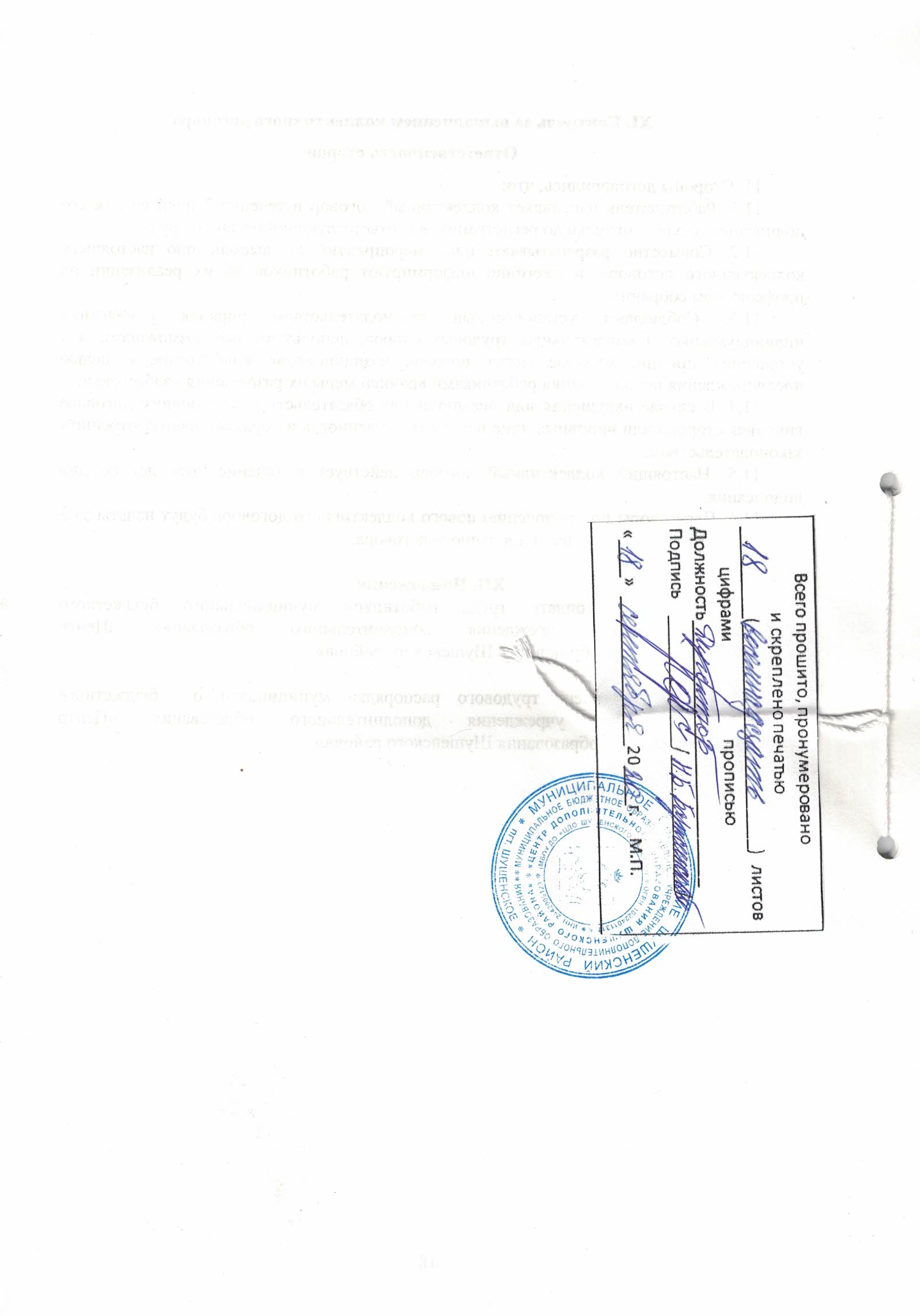 